To be Sold on AuctionsPlus Friday 13th March 2015Show Casing Ben Nevis Angus Heifers16-19 monthsDepastured to Low Birth weight Angus Bulls111 PTIC Heifers preg tested into 1 month calving groupsContact Sam MartinElders Walcha0437476712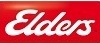 